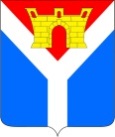 Совет Усть-Лабинского городского поселенияУсть-Лабинского районаР Е Ш Е Н И Еот 26.10.2022                                                                                                           № 6г. Усть-Лабинск                                                                                     протокол № 44О внесении изменений в решение Совета Усть-Лабинского городского поселения Усть-Лабинского района от 01 марта 2022 года № 3                   протокол № 37 «Об учреждении медали Усть-Лабинского городского поселения Усть-Лабинского района «За заслуги перед Усть-Лабинским городским поселением»В соответствии с частью 2 статьи 14.1 Федерального закона от                                   6 октября 2003 г. № 131-ФЗ «Об общих принципах организации местного самоуправления в Российской Федерации Совет Усть-Лабинского городского поселения    Усть-Лабинского района р е ш и л:	1. Внести в приложение 1 к решению Совета Усть-Лабинского городского поселения Усть-Лабинского района от 01 марта 2022 г. № 3 протокол № 37 «Об учреждении медали Усть-Лабинского городского поселения   Усть-Лабинского района «За заслуги перед Усть-Лабинским городским поселением» следующие изменения:	1.1. Пункт 1.3 раздела 1 изложить в следующей редакции:«1.3. С ходатайством о награждении на имя главы Усть-Лабинского городского поселения Усть-Лабинского района не позднее 15 июля текущего года обращаются органы местного самоуправления, трудовые коллективы или руководители предприятий, учреждений, организаций независимо от организационно-правовой формы и формы собственности, зарегистрированных и осуществляющих свою деятельность на территории Усть-Лабинского городского поселения Усть-Лабинского района.».	1.2. Абзац 3 пункта 1.6 раздела 1 изложить в следующей редакции:«Количество лиц, в отношении которых принимается решение о награждении Медалью «За заслуги перед Усть-Лабинским городским поселением» не должно превышать пятнадцати человек в течение одного календарного года.».1.3. Абзац 2 пункта1.8. раздела 1 изложить в следующей редакции:	«Медаль «За заслуги перед Усть-Лабинским городским поселением» вручается главой Усть-Лабинского городского поселения Усть-Лабинского района и председателем Совета Усть-Лабинского городского поселения             Усть-Лабинского района в торжественной обстановке при праздновании Дня города Усть-Лабинска.».2. Отделу по общим и организационным вопросам администрации 
Усть-Лабинского городского поселения Усть-Лабинского района                    (Владимирова М.А.) обнародовать настоящее решение путем размещения его на официальном сайте администрации Усть-Лабинского городского поселения Усть-Лабинского района в информационно-телекоммуникационной сети Интернет www.gorod-ust-labinsk.ru. и на информационных стендах                       МБУК «Центральная районная библиотека муниципального образования              Усть-Лабинский район».3. Настоящее решение вступает в силу после его официального обнародования.Председатель Совета Усть-Лабинского городского поселения Усть-Лабинского района				С.Б. АгибаловаГлава Усть-Лабинского городского поселенияУсть-Лабинского района                                                                 С.А. Гайнюченко